Vendredi 22 octobre 2010 à 9 h 30(Salle A)						Dr Hamadoun I. Touré
						Secrétaire généralSession extraordinaire du Conseil
Guadalajara, 21 octobre 2010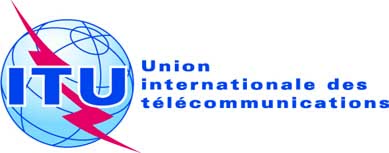 Document C-EXT/1-F22 octobre 2010Original: anglaisNote du Secrétaire généralNote du Secrétaire généralPROJET D'ORDRE DU JOUR DE LA SESSION EXTRAORDINAIRE DU CONSEILPROJET D'ORDRE DU JOUR DE LA SESSION EXTRAORDINAIRE DU CONSEILDocuments1Ouverture de la réunion par le Président sortant–2Adoption de l'ordre du jourC-EXT/13Election du Président de la session extraordinaire et de la session de 2011 du Conseil–4Observations formulées par le Président–5Election du Vice-Président de la session de 2011 du Conseil–6Election du Président et des Vice-Présidents de la Commission permanente sur l'administration et la gestion–7Décisions de la session de 2010 du Conseil appelant des mesures de la part de la session extraordinaire du Conseil:1)	Date et durée de la session de 2011 du Conseil2)	Manifestations ITU TELECOM (C10/108 - Res 11 (186(Corr.1))3)	Composition du Comité des pensions du personnel de l'UIT
C-EXT/2
C-EXT/48Décisions de la Conférence de plénipotentiaires appelant des mesures de la part de la session extraordinaire du Conseil:1)	Groupe de travail du Conseil sur une Constitution stable (CWG/STB-CS) (Res COM5/1 (170))2)	Programme de départ volontaire et programme de départ anticipé à la retraite3)	i)	CCIG (Res COM6/2 (166(Rev.1))	ii)	Vérification extérieure des comptes C-EXT/3–9Divers–